巴彦淖尔杭锦后旗妇幼保健院招聘岗位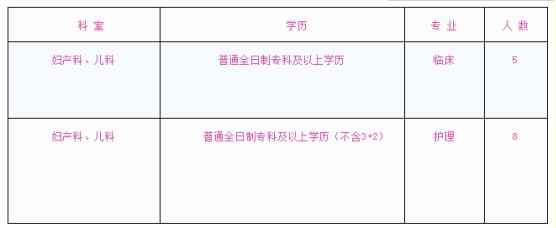 